Pielikums nr. 2 – pieteikuma anketa vidusskolēniemTalsu pilsētas simtgadei veltīts izglītojošs konkurss skolēniem“Talsiem 100”Pieteikuma anketa vidusskolēniemPieteikuma anketu lūdzam nosūtīt uz e-pastu muzejs.ieva@gmail.com kopā ar konkursa uzdevumiem (eseju un/vai interviju) līdz 31. martam.Talsu novada izglītības pārvalde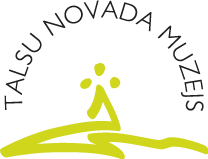 vēstures skolotāju metodiskā apvienībaVārds, uzvārdsIzglītības iestādeKlasePedagogs, ar kuru sadarbojies vai konsultējies uzdevumu veikšanas gaitā KontaktinformācijaE-pasts:Tālrunis: